Publicado en Ciudad de México el 06/03/2024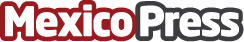 Montepío Luz Saviñón mantiene el compromiso de ayuda financiera responsable por más de un sigloDurante 121 años, la institución ha sostenido su compromiso de asistencia financiera a quienes lo necesitan en MéxicoDatos de contacto:Roberto RojanoFWD(55) 5488-9088Nota de prensa publicada en: https://www.mexicopress.com.mx/montepio-luz-savinon-mantiene-el-compromiso-de Categorías: Nacional Finanzas Solidaridad y cooperación Ciudad de México Otros Servicios http://www.mexicopress.com.mx